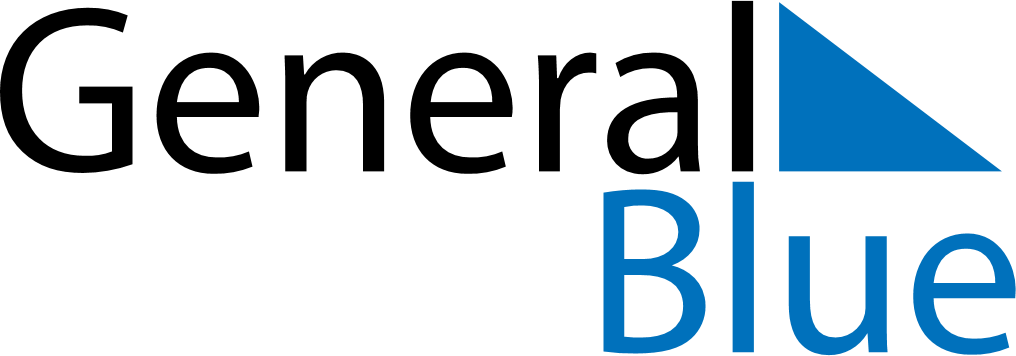 June 2023June 2023June 2023ParaguayParaguayMondayTuesdayWednesdayThursdayFridaySaturdaySunday123456789101112131415161718Chaco Armistice192021222324252627282930